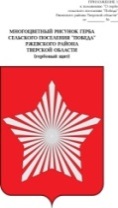 АДМИНИСТРАЦИЯ МУНИЦИПАЛЬНОГО ОБРАЗОВАНИЯСЕЛЬСКОЕ ПОСЕЛЕНИЕ «ПОБЕДА»РЖЕВСКОГО РАЙОНА ТВЕРСКОЙ ОБЛАСТИПОСТАНОВЛЕНИЕ                          01.03.2021                                                                                      № 13 измен Пост № 14 от 25.03.22        О внесении дополнений в Постановление Главы администрации сельского поселения «Победа» № 11 от 12.04.2013 года  «О   предоставлении   лицами,   поступающимина  должности  руководителей  муниципальных учреждений и руководителями муниципальных учреждений   сельского    поселения    «Победа» Ржевского   района,   сведений   о   доходах,   об  имуществе  и  обязательствах  имущественного характера»(с изменениями Постановления № 14 от 05.02.2018 г.)     В соответствии с Федеральным законом от 25 декабря 2008 года № 273-ФЗ «О противодействии коррупции», Федеральным законом от 02.03.2007 N 25-ФЗ «О муниципальной службе в Российской Федерации», Федеральным законом от 27.07.2006 N 152-ФЗ «О персональных данных», Указом Президента РФ от 18.05.2009 N 559 «О представлении гражданами, претендующими на замещение должностей федеральной государственной службы, и федеральными государственными служащими сведений о доходах, об имуществе и обязательствах имущественного характера», Указом Президента РФ от 23.06.2014 года № 460 «Об утверждении формы справки о доходах, расходах, об имуществе и обязательствах имущественного характера и внесении изменений в некоторые акты Президента Российской Федерации », руководствуясь Уставом сельского поселения «Победа» Ржевского района Тверской области, Администрация сельского поселения «Победа» Ржевского района ПОСТАНОВЛЯЕТ:        1.  изменить    пункт  б). словами :    - Сведения  о своих доходах, расходах, об имуществе и обязательствах имущественного характера , а  также о доходах ,расходах, об имуществе и обязательствах имущественного характера своих супруги(супруга) и несовершеннолетних детях, представляются по форме справки, утвержденной Указом Президента Российской Федерации от 23.06.2014 № 460 «Об утверждении формы справки о доходах ,расходах, об имуществе и обязательствах имущественного характера и внесении изменений в некоторые акты Президента Российской Федерации» ,заполненные  только с использованием специального программного обеспечения «Справки БК».     2. Пункты в, г, д считать утратившими силу.     3 Считать утратившим силу постановление  Администрации от  05.02.2018 г. № 14 «О внесении изменений и дополнений в Постановление  Главы администрации муниципального образования сельское поселение «Победа»  Ржевского района Тверской области от 12.04.2013 года № 11 «О предоставлении лицами, поступающими на должности руководителей муниципальных учреждений  и руководителями муниципальных учреждений сельского поселения «Победа» Ржевского района, сведений о доходах, об имуществе и обязательствах имущественного характера»    4. Настоящее постановление вступает в силу со дня его подписания, подлежит обнародованию в установленном порядке и размещению на официальном сайте администрации сельского поселения «Победа» в информационно-телекоммуникационной сети интернет(http://Победа.ржевский-район.рф)3. Контроль за исполнением настоящего постановления  возложить на заместителя Главы администрации сельского поселения «Победа» .  Глава сельского поселения «Победа»                                          Е.Л.ТарасевичГЛАВА АДМИНИСТРАЦИИМО СЕЛЬСКОЕ ПОСЕЛЕНИЕ «ПОБЕДА»  РЖЕВСКОГО РАЙОНА ТВЕРСКОЙ ОБЛАСТИПОСТАНОВЛЕНИЕ 12.04.2013 г.                                                                                                                №  11   О   предоставлении   лицами,   поступающимина  должности  руководителей  муниципальных учреждений и руководителями муниципальных учреждений   сельского    поселения    «Победа» Ржевского   района,   сведений   о   доходах,   об  имуществе  и  обязательствах  имущественного характераВ соответствии с Федеральным законом от 29.12.2012г. № 280-ФЗ «О внесении изменений в отдельные законодательные акты Российской Федерации в части создания прозрачного механизма оплаты труда руководителей государственных (муниципальных) учреждении и предоставления руководителями этих учреждений сведений о доходах, об имуществе и обязательствах имущественного характера»ПОСТАНОВЛЯЮ:1. Утвердить прилагаемые:              а) Положение о предоставлении лицами, поступающими на должности руководителей муниципальных учреждений и руководителями муниципальных учреждений сельского поселения «Победа» Ржевского района, сведений о доходах, об имуществе и обязательствах имущественного характера  (приложение №1);б) форму справки о доходах, об имуществе и обязательствах имущественного характера лица, поступающего на должность руководителя муниципального учреждения сельского поселения «Победа»  Ржевского района (приложение №2);в) форму справки о доходах, об имуществе и обязательствах имущественного характера супруги (супруга) и несовершеннолетних детей  лица, поступающего на должность руководителя муниципального учреждения сельского поселения «Победа»  Ржевского района (Приложение №3);г) форму справки о доходах, об имуществе и обязательствах имущественного характера руководителя муниципального учреждения сельского поселения «Победа»  Ржевского района (Приложение №4);д) форму справки о доходах, об имуществе и обязательствах имущественного характера супруги (супруга) и несовершеннолетних детей руководителя муниципального учреждения сельского поселения «Победа»  Ржевского района (Приложение №5).2.Настоящее постановление подлежит официальному обнародованию.Глава администрациисельского поселения «Победа»                                                                   А. Н. Бедов                                             Приложение №1к постановлению администрациисельского поселения «Победа»от  12.04.2013 года №11 ПОЛОЖЕНИЕ
о предоставлении лицами, поступающими на должности руководителей муниципальных учреждений и руководителями муниципальных учреждений сельского поселения «Победа» Ржевского района, сведений о доходах, об имуществе и обязательствах имущественного характера        1. Настоящим Положением определяется порядок представления сведений лицами, поступающими на должности руководителей муниципальных учреждений и руководителями муниципальных учреждений сельского поселения «Победа» Ржевского района, сведений  о полученных ими доходах, об имуществе, принадлежащем им на праве собственности, и об их обязательствах имущественного характера, а также сведений о доходах супруги (супруга) и несовершеннолетних детей, об имуществе, принадлежащем им на праве собственности, и об их обязательствах имущественного характера (далее - сведения о доходах, об имуществе и обязательствах имущественного характера).2. Обязанность представлять сведения о доходах, об имуществе и обязательствах имущественного характера в соответствии с федеральными законами возлагается на лицо, поступающими на должность руководителя муниципального учреждения и руководителя муниципального учреждения сельского поселения «Победа» Ржевского района.3. Сведения о доходах, об имуществе и обязательствах имущественного характера представляются по утвержденным формам справок:а) лицами – при поступлении на должность руководителя муниципального учреждения сельского поселения «Победа» Ржевского района;б) руководителями муниципальных учреждений – ежегодно, не позднее 30 апреля года, следующего за отчетным.4. Лицо, при поступлении на должность руководителя муниципального учреждения  представляет:а) сведения о своих доходах, полученных от всех источников (включая доходы по прежнему месту работы или месту замещения выборной должности, пенсии, пособия, иные выплаты) за календарный год, предшествующий году подачи документов для назначения на должность руководителя муниципального учреждения, а также сведения об имуществе, принадлежащем ему на праве собственности, и о своих обязательствах имущественного характера по состоянию на первое число месяца, предшествующего месяцу подачи документов для  назначения на должность руководителя муниципального учреждения (на отчетную дату);б) сведения о доходах супруги (супруга) и несовершеннолетних детей, полученных от всех источников (включая заработную плату, пенсии, пособия, иные выплаты) за календарный год, предшествующий году подачи гражданином документов для назначения над должность руководителя муниципального учреждения, а также сведения об имуществе, принадлежащем им на праве собственности, и об их обязательствах имущественного характера по состоянию на первое число месяца, предшествующего месяцу подачи гражданином документов для назначения на должность руководителя муниципального учреждения (на отчетную дату).5. Руководитель муниципального учреждения представляет ежегодно:а) сведения о своих доходах, полученных за отчетный период (с 1 января по 31 декабря) от всех источников (включая денежное содержание, пенсии, пособия, иные выплаты), а также сведения об имуществе, принадлежащем ему на праве собственности, и о своих обязательствах имущественного характера по состоянию на конец отчетного периода;б) сведения о доходах супруги (супруга) и несовершеннолетних детей, полученных за отчетный период (с 1 января по 31 декабря) от всех источников (включая заработную плату, пенсии, пособия, иные выплаты), а также сведения об имуществе, принадлежащем им на праве собственности, и об их обязательствах имущественного характера по состоянию на конец отчетного периода.6. Сведения о доходах, об имуществе и обязательствах имущественного характера представляются учредителю муниципального учреждения.7. В случае если лицо или  руководитель муниципального учреждения обнаружили, что в представленных ими в кадровую службу сведениях о доходах, об имуществе и обязательствах имущественного характера не отражены или не полностью отражены какие-либо сведения либо имеются ошибки, они вправе представить уточненные сведения в порядке, установленном настоящим Положением.8. Проверка достоверности и полноты сведений о доходах, об имуществе и обязательствах имущественного характера, представленных в соответствии с настоящим Положением лицом и руководителем муниципального учреждения, осуществляется в соответствии с законодательством Российской Федерации.10. Сведения о доходах, об имуществе и обязательствах имущественного характера, представляемые в соответствии с настоящим Положением лицом и руководителем муниципального учреждения, являются сведениями конфиденциального характера, если федеральным законом они не отнесены к сведениям, составляющим государственную тайну.Эти сведения предоставляются  должностным лицам сельского поселения «Победа» Ржевского района, наделенным полномочиями назначать на должность и освобождать от должности руководителей муниципальных учреждений, а также иным должностным лицам в случаях, предусмотренных федеральными законами.12. Сведения о доходах, об имуществе и обязательствах имущественного характера руководителя муниципального учреждения, его супруги (супруга) и несовершеннолетних детей в соответствии с порядком, утвержденным действующим законодательством размещаются на официальном сайте сельского поселения «Победа» Ржевского района, 13. Должностные лица, в должностные обязанности которых входит работа со сведениями о доходах, об имуществе и обязательствах имущественного характера, виновные в их разглашении или использовании в целях, не предусмотренных законодательством Российской Федерации, несут ответственность в соответствии с законодательством Российской Федерации.14. Сведения о доходах, об имуществе и обязательствах имущественного характера, представленные в соответствии с настоящим Положением лицом или руководителем муниципального учреждения, указанным в пункте 5 настоящего Положения, при назначении на должность руководителя муниципального учреждения, а также представляемые руководителем муниципального учреждения  ежегодно, и информация о результатах проверки достоверности и полноты этих сведений приобщаются к личному делу руководителя муниципального учреждения.В случае если лицо или руководитель муниципального учреждения, указанный в пункте 5 настоящего Положения, представившие в кадровую службу справки о своих доходах, об имуществе и обязательствах имущественного характера, а также о доходах, об имуществе и обязательствах имущественного характера своих супруги (супруга) и несовершеннолетних детей, не были назначены на должность руководителя муниципального учреждения, эти справки возвращаются им по их письменному заявлению вместе с другими документами.15. В случае непредставления или представления заведомо ложных сведений о доходах, об имуществе и обязательствах имущественного характера лицо не может быть назначен на должность руководителя муниципального учреждения, а руководитель муниципального учреждения освобождается от службы или подвергается иным видам дисциплинарной ответственности в соответствии с законодательством Российской Федерации.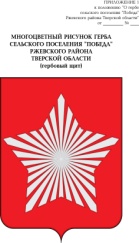 АДМИНИСТРАЦИЯ МУНИЦИПАЛЬНОГО ОБРАЗОВАНИЯСЕЛЬСКОЕ ПОСЕЛЕНИЕ «ПОБЕДА»РЖЕВСКОГО РАЙОНА ТВЕРСКОЙ ОБЛАСТИПОСТАНОВЛЕНИЕ             05.02.2018	№ 14   О внесении изменений и дополнений в Постановление  Главы администрациимуниципального образования сельское поселение «Победа»  Ржевского района Тверской области от 12.04.2013 года № 11 «О предоставлении лицами, поступающими на должности руководителей муниципальных учреждений  и руководителями муниципальных учреждений сельского поселения «Победа» Ржевского района, сведений о доходах, об имуществе и обязательствах имущественного характера»  Руководствуясь  пунктом 8 Указа Президента РФ от 19.09.2017 года №431 «О внесении изменений в некоторые акты Президента Российской Федерации в целях усиления контроля за соблюдением законодательства о противодействии коррупции» . В   целях приведения нормативных правовых актов в соответствии с действующим законодательством.Администрация сельского поселения «Победа» ПОСТАНОВЛЯЕТ:1.Приложения №№ 2,3,4,5 к Постановлению Главы администрации муниципального образования сельское поселение  «Победа» Ржевского района Тверской области от 12.04.2013 года № 11  «О предоставлении лицами, поступающими на должностируководителей муниципальных учреждений и руководителями муниципальных учреждений сельского поселения «Победа» Ржевского района, сведений о доходах,об имуществе и обязательствах имущественного характера» привести в соответствие с требованиями действующего  законодательства Российской Федерации 2.Настоящее Постановление вступает в силу со дня его подписания и подлежит обнародованию в установленном порядке и размещению  на официальном сайте Администрации муниципального образования сельское поселение «Победа» Ржевского района Тверской области в информационно - телекоммуникационной  сети Интернет - http://Победа.ржевский-район.рф .3.Контроль за исполнением настоящего Постановления возложить на заместителя Главы администрации сельского поселения «Победа» Ржевского района Румянцеву М.С.Глава администрациисельского поселения «Победа»                                                     Е.Л.Тарасевич